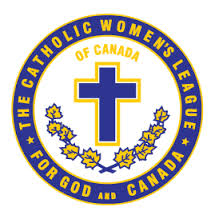 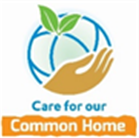 The Catholic Women’s League of CanadaEdmonton Diocesan CouncilChristian Family Life Report, September 2019Madame President, Sisters in the LeagueVocations: The new list of Seminarians for the 2019 -2020 year is out. There are 36 Seminarians for our Adopt-a-Seminarian program, 30 returning and six new. The Seminarian calendars and prayer cards will be out in October. The sign-up sheets are at the Christian Family Life table.On September 24th I met with the Carmelite Nuns, a cloistered order devoted to a life of Prayer, in a convent by Devon. They are a small group and would welcome inquiries from anyone interested in living their religious life. They create crafts and depend on donations for their temporal support. More information and their website is at the CFL display table.Youth:Legion of Mary is having their annual Junior Retreat for 7 to 17 year olds, on October 19 from 8am to 3:30pm at Corpus Christi Parish (2707 – 34 street NW). Registration and food free.Respect for Life;Life Chain is a peaceful, public witness praying for the end of abortion. On Sunday October 6th between 2pm to 3pm there will be simultaneous life chains around the nation. Information about locations will be in parish bulletins or on the pro-life website.On Thursday October 24th at the Chateau Louis in Edmonton there is a presentation featuring Rebecca Kiessling, a lawyer conceived in a violent assault. She is a powerful speaker and tells her story of healing and discovery. Divorce and remarriage:A pamphlet on the annulment process can be downloaded from the National Catholic Women’s website. This is an important and timely topic and a good way to inform and educate our Sisters in the League. Seniors/Elderly  The Alberta Senior Advocate, Dr. Sheree Kwong See, has been visiting Alberta communities to report on her advocacy work and seek input about the future direction of the Senior advocate’s office. She will be in Camrose September 30, from 1:30 – 3:30 at the  Rosehaven Heritage Building; in Edmonton on Tuesday October 1st at the West end Seniors Activity Centre and in St Albert from 7 – 8:30 on October 7th .  This concludes my report, any questions?Annette Valstar